Back to School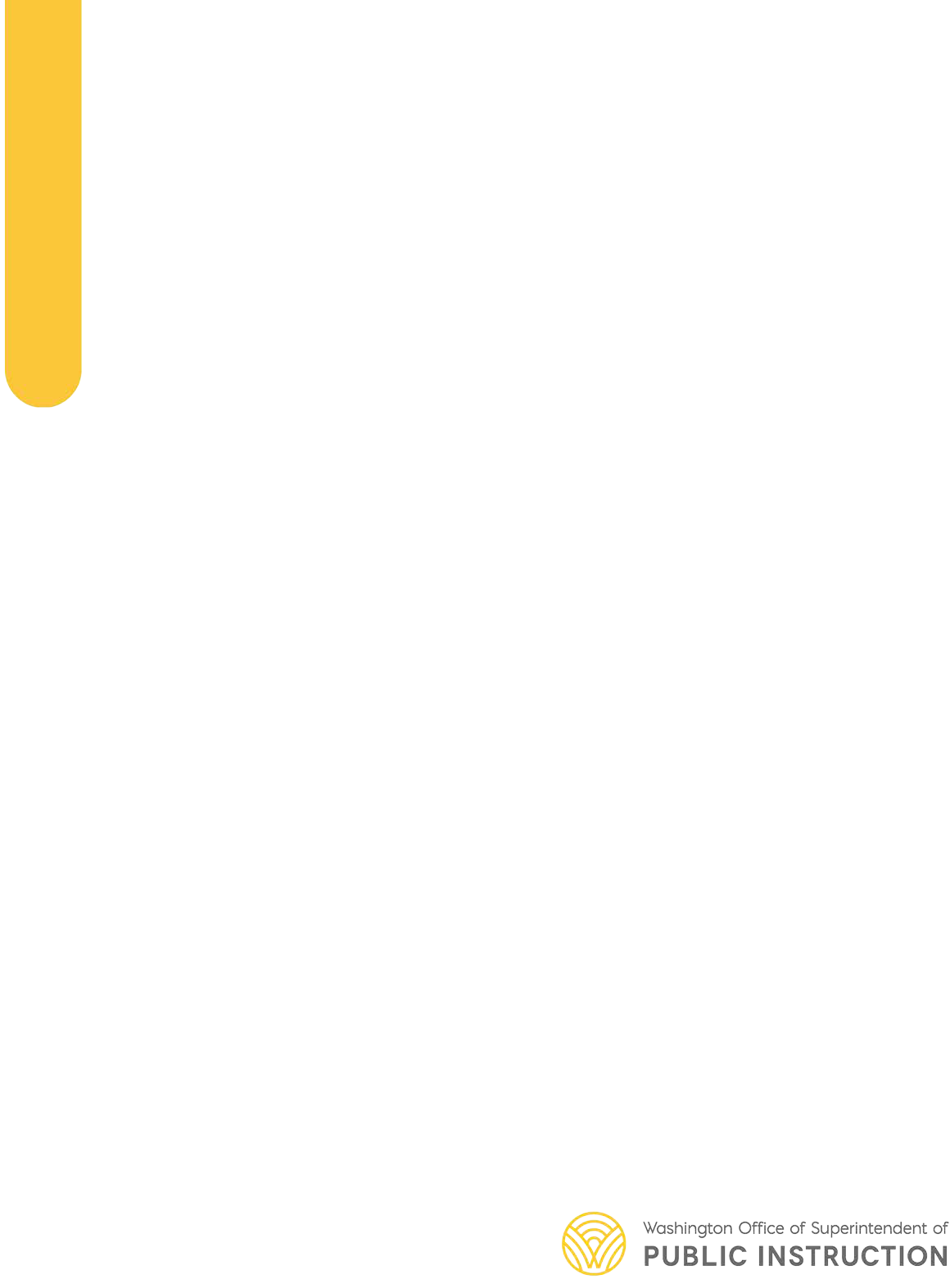 Information for DCYF Social WorkersDue to COVID-19, many districts are offering a choice between in-person attendance, remote learning, or a combination of the two. DCYF is allowing caregivers to choose the school option that best fits their family needs and centers the student’s best interest.Educational Stability: Students in foster care have a right to remain in their school of origin, even when placed outside the district. If school of origin is NOT in best interest, the student is entitled to immediate enrollment. Priority is keeping students connected to the school they’ve been attending.A Best Interest Determination must be completed prior to changing school placement.School Notification Form: the School Notification Form must be provided to the district Foster Care Liaison when a child changes placement. Foster Care Liaison contact information is found here.Transportation: work with the district Foster Care Liaison to set this up when the child is placed out-of- district. Transportation billing instructions found here.Additional Info:Immunizations: Starting August 1, 2020, school immunization rules are changing. Specifically, immunization records turned in to schools are required to be medically verified; Tdap vaccine will be required for 7th grade entry instead of 6th grade; and the definition of conditional status has been clarified. For more information, see OSPI’s Immunization Bulletin.The Office of the Education Ombuds (OEO): OEO supports students and families to address concerns (including IEPs), find solutions and resolve conflict with K-12 public schools. Call toll free 1- 866-297-2597 or email at oeoinfo@gov.wa.gov.Pandemic-EBT (P-EBT): P-EBT is a new and temporary food benefit to help families buy groceries because schools were closed. Each child who was enrolled in K-12 school, and qualified for free or reduced-price meals before the school closures in March, is eligible for up to $399 in benefits. (Students in foster care are categorically eligible for free school meals.)Example: Family has 3 foster children. 3 x 399 = $1,197 total benefitsIf a caregiver was denied benefits, there may have been an error. Encourage caregivers to reapply if their school-age foster children were in their home during school closures and were denied benefits.P-EBT Application must be completed by August 31st or the beginning of the new school year (whichever is later). Two ways to apply:Online: www.WashingtonConnection.org (on the application, choose ‘Pandemic EBT—Emergency School Meals Program’ box in the Food Assistance section) ORCall: 877–501–2233 (DSHS Customer Service Contact Center—Language translation available)8/1/2020